PSURT UAS RPIC Level 2 Checklist 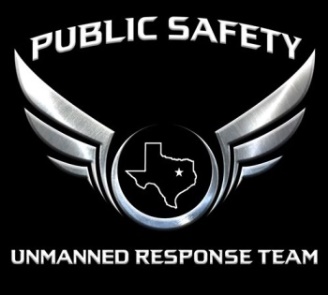 _______________________________	______________________________	________________	INSTRUCTOR SIGNATURE	RPIC SIGNATURE	DATEINITIAL / RECURRENTTESTING INFORMATION INITIAL    RECURRENTTEST DATETEST LOCATIONRPIC INFORMATIONRPIC INFORMATIONRPIC INFORMATIONRPIC INFORMATIONRPIC INFORMATIONRPIC NAMEDEPARTMENT / AGENCYDEPARTMENT / AGENCY107 CERTIFICATE #EMAILAIRCRAFT INFORMATIONAIRCRAFT INFORMATIONAIRCRAFT INFORMATIONAIRCRAFT INFORMATIONUAS TYPEREGISTRATION #CONTROLLER TYPEDISPLAY TYPESOFTWARE PLATFORMGROUND SCHOOLPASSHANDS-ON BASIC PROFICIENCYPASSUAS NIGHT OPERATIONSSETUPHOW THE EYE WORKSBASIC FLIGHT MANEUVERSSPATIAL DISORIENTATION / VISUAL ILLUSIONSUSING THE CAMERAIMPROVING YOUR NIGHT VISIONSETTING FLIGHT MODESTHERMOGRAPHICSSCENARIO-BASED FLIGHTSPASSPROFICIENCY TESTINGPASSSCENARIO 1: SEARCH AND IDENTIFYPOSITION MANEUVERING 1SCENARIO 2: SEARCH AND RESCUEPOSITION MANEUVERING 2SCENARIO 3: TRACK SUSPECTINSTRUCTOR INFORMATIONINSTRUCTOR INFORMATIONINSTRUCTOR INFORMATIONINSTRUCTOR INFORMATIONINSTRUCTOR INFORMATIONINSTRUCTOR NAMEDEPARTMENT / AGENCYDEPARTMENT / AGENCYINSTRUCTOR TITLEINSTRUCTOR EMAIL